January 16, 20187:30 a.m. – 9 a.m.One Civic Plaza 11th FloorMayor’s Conference RoomAGENDAAdditions/deletions to agenda—Chair Approve November 21, 2017 minutes —ChairWelcome & Guest Introductions—ChairSean Foran, City Policy Analyst - Security Assistance Funding District Ordinance 0-17-60 Enacting The Albuquerque "Security Assistance Funding Zone Ordinance;" Providing For The Designation Of Security Assistance Funding (SAF) Zones Upon Application To The City By A Certain Number Of Merchants Or Real Property Owners In The Proposed Zone; Requiring The Creation Of A Security Plan For The Designated Zone; Providing For City Matching Grants To Help Defray The Cost Of Security Improvements Described In A Zone's Security Plan. City Councilor, Pat Davis, SponsorCity News & Updates – Fred Mondragon , Interim ED DirectorNew Business AdjournCity of Small BusinessRegulatory Advisory CommissionCity of Small BusinessRegulatory Advisory Commission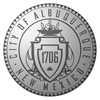 Chairman:                              Anthony TrujilloVice Chairman:                      Steve M. GarciaEx-Officio Commissioner:    Fred MondragonLegal: Chris Tebo                  Staff:  D. DominguezCommissioners:   Synthia Jaramillo                                Beverly Chavez                               Don Kaufman                               Larry Rainosek                               Scott ThrockmortonCommissioners:   Synthia Jaramillo                                Beverly Chavez                               Don Kaufman                               Larry Rainosek                               Scott Throckmorton